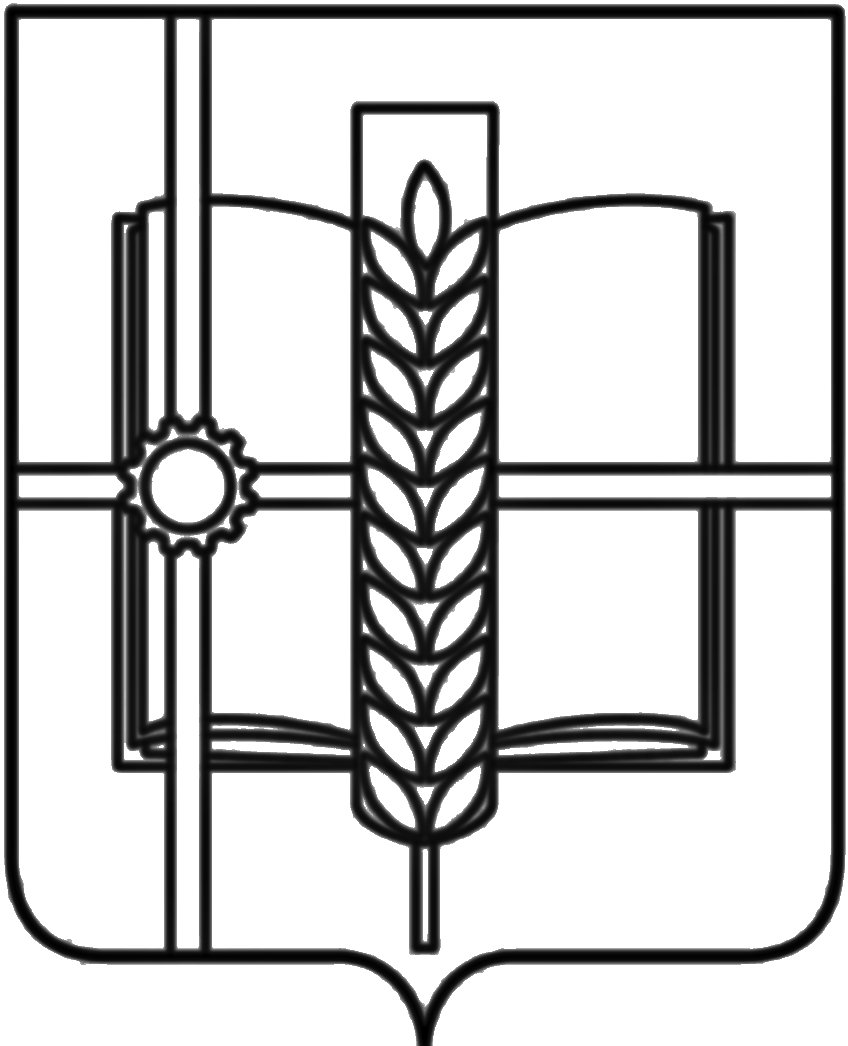 РОССИЙСКАЯ ФЕДЕРАЦИЯРОСТОВСКАЯ ОБЛАСТЬЗЕРНОГРАДСКИЙ РАЙОНМУНИЦИПАЛЬНОЕ ОБРАЗОВАНИЕ«Зерноградское городское поселение»АДМИНИСТРАЦИЯ ЗЕРНОГРАДСКОГО ГОРОДСКОГО ПОСЕЛЕНИЯПОСТАНОВЛЕНИЕот 01.06.2022   № 369г. ЗерноградО внесении изменений в постановление Администрации Зерноградского городского поселения от 20.01.2022 № 23 «Об утверждении перечня земельных участков, планируемых в 2022 году для предоставления гражданам, имеющим трех и более детей и совместно проживающих с ними, поставленных на учет в целях бесплатного однократного предоставления земельного участка в общую долевую собственность по Зерноградскому городскому поселению»Руководствуясь ст. 43 Федерального закона от 06.10.2003 № 131-ФЗ «Об общих принципах организации местного самоуправления в Российской Федерации» и в соответствии с постановлением Правительства Ростовской области от 07.06.2013 № 360 «Об утверждении плана мероприятий («дорожной карты») по инфраструктурному обустройству в Ростовской области земельных участков, подлежащих предоставлению для жилищного строительства семьям, имеющим трех и более детей» (в редакции от 23.08.2018 г.), статьями 8.2, 8.3, 9.1 Областного закона Ростовской области от 22.07.2003 № 19-ЗС «О регулировании земельных отношений в Ростовской области», постановления Администрации Зерноградского городского поселения от 25.05.2022 № 346 «О внесении изменений в постановление Администрации Зерноградского городского поселения от 17.01.2022 № 12 «Об утверждении плана мероприятий («дорожной карты») на 2022 год по предоставлению гражданам, имеющим трех и более детей и совместно проживающих с ними, поставленных на учет в целях однократного бесплатного предоставления в собственность земельных участков для индивидуального жилищного строительства, ведения личного подсобного хозяйства по Зерноградскому городскому поселению и обеспечению их необходимой инфраструктурой», Администрация Зерноградского городского поселения п о с т а н о в л я е т:1. Внести следующие изменения в постановление Администрации Зерноградского городского поселения от 20.01.2022  № 23 «Об утверждении перечня земельных участков, планируемых в 2022 году для предоставления гражданам, имеющим трех и более детей и совместно проживающих с ними, поставленных на учет в целях бесплатного однократного предоставления земельного участка в общую долевую собственность по Зерноградскому городскому поселению»  (далее – Постановление):          1.1. Приложение 1 Постановления изложить в новой редакции, согласно приложению № 1 к настоящему постановлению.        1.2. Приложение 2 Постановления изложить в новой редакции, согласно приложению № 2  к настоящему постановлению.2. Опубликовать настоящее постановление в печатном средстве массовой информации Администрации Зерноградского городского поселения «Зерноград официальный» и разместить на официальном сайте Администрации Зерноградского городского поселения в информационно-телекоммуникацион-ной сети «Интернет».3. Контроль  за  выполнением  постановления  возложить на заместителя главы Администрации Зерноградского городского поселения.         Заместитель главы Администрации         Зерноградского городского поселения                                   В. О. Малышева	                                           Приложение 1	                                                                                 к постановлению Администрации                                                                                 Зерноградского городского поселения                                                                                  от 01.06.2022   № 369Переченьземельных участков, планируемых в 2022 году для предоставления гражданам, имеющим трех и более детей и совместно проживающих с ними, поставленных на учет в целях бесплатного однократного предоставления земельного участка в  собственность для индивидуального жилищного строительства по Зерноградскому городскому поселениюВедущий специалист АдминистрацииЗерноградского городского поселения			                 	Е. Н. Ефремова                                                                                 Приложение 2                                                                                 к постановлению Администрации                                                                                 Зерноградского городского поселения                                                                                  от 01.06.2022   № 369Перечень земельных участков, планируемых в 2022 году для предоставления гражданам, имеющим трех и более детей и совместно проживающих с ними, поставленных на учет в целях бесплатного однократного предоставления земельного участка в  собственность для ведения личного подсобного хозяйства по Зерноградскому городскому поселениюВедущий специалист АдминистрацииЗерноградского городского поселения			  		Е. Н. Ефремова№ п/пАдрес земельного участкаРазрешенное использование земельного участкаОриентировочная площадь земельного участка, (кв.м)Наличие сетей инженерной инфраструктуры123451Зерноградский район, г. Зерноград, ул. 50-летия Победы з/у 74 Для индивидуального жилищного строительства600Частично обеспечен2Зерноградский район, г. Зерноград, ул. 50-летия Победы з/у 76 Для индивидуального жилищного строительства600Частично обеспечен3Зерноградский район, г. Зерноград, ул. 50-летия Победы з/у 78Для индивидуального жилищного строительства600Частично обеспечен4Зерноградский район, г. Зерноград, ул. Пшеничная з/у 31Для индивидуального жилищного строительства600Частично обеспечен5Зерноградский район, г. Зерноград, ул. Пшеничная з/у 32Для индивидуального жилищного строительства600Частично обеспечен6Зерноградский район, г. Зерноград, ул. Пшеничная з/у 33Для индивидуального жилищного строительства600Частично обеспечен7Зерноградский район, г. Зерноград, ул. Пшеничная з/у 34Для индивидуального жилищного строительства600Частично обеспечен8Зерноградский район, г. Зерноград, ул. Пшеничная з/у 35Для индивидуального жилищного строительства600Частично обеспечен9Зерноградский район, г. Зерноград, ул. Пшеничная з/у 36Для индивидуального жилищного строительства600Частично обеспечен10Зерноградский район, г. Зерноград,ул. им. Докучаева, з/у 11961:12:0040561:395Для индивидуального жилищного строительства405Обеспечен№ п/пАдрес земельного участкаРазрешенное использование земельного участкаОриентировочная площадь земельного участка, (кв.м)Наличие сетей инженерной инфраструктуры123451Зерноградский район, п. Прудовой, ул. Молодежнаяз/у 15АДля ведения личного подсобного хозяйства(вне территории города Зернограда)865Обеспечен2Зерноградский район, п. Прудовой, ул. Октябрьскаяз/у 11АДля ведения личного подсобного хозяйства(вне территории города Зернограда)1000Обеспечен3Зерноградский район, п. Прудовой, ул. Октябрьскаяз/у 11БДля ведения личного подсобного хозяйства(вне территории города Зернограда)1000Обеспечен4Зерноградский район, п. Прудовой, ул. Октябрьскаяз/у 14АДля ведения личного подсобного хозяйства(вне территории города Зернограда)1242Обеспечен5Зерноградский район, п. Прудовой, ул. Октябрьскаяз/у 14 БЗемельные участки для ведения личного подсобного хозяйства (приусадебные участки)1510Обеспечен